Pastor Mike Wilson, Preacher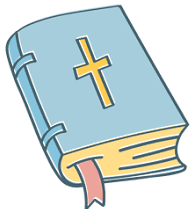 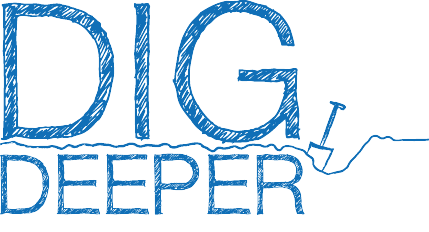 2/18/2024“God Still Heals”                   James 5:13-16The Sermon Notes“God Still Heals”James 5:13-16What this church believes:We believe in the [Bible] biblical doctrine of divine healing and urge our people to offer the prayer of faith for the healing of the sick. We also believe God heals through the means of medical science. ~ The Manual of The Church of The Nazarene.Four facts about healing:It is never God’s will for His children to be I_____. Jesus can and does H__________.A__________ and P__________ to heal are assigned to Jesus’ followers.H___________ may be instantaneous, delayed, or progressive.Stop and ThinkHow did you apply last Sunday’s sermon to your life? Why does illness and sickness exist? For answers, go back to the Fall of Mankind in the Garden of Eden when sin and death first entered the world. Pastor Mike Wilson maintains that it is not God’s will for His children to be sick.  Pastor Mike said, “It is a poor view of God we have if we think Jesus’ will is we would be sick.”  Illness may happen to us as a result of living in a fallen world, but it isn’t God’s will. Do you agree? Why or why not? The New Testament talks about the believer’s authority.  What does that mean? Have you ever prayed for someone’s healing using Jesus’ authority (in His name for His glory?)  If not, why not?James 5:14-15 is very clear when we are sick, call the elders of the church to anoint us and pray a prayer of faith over us. Most Christians don’t do this. We hope word of our illness will get back to them by word-of-mouth. However, do we ever initiate our request directly to the church elders for healing prayer? That is a part of the Biblical prescription for our healing.Never use a lack of healing as a basis for judging someone or accusing them.